                   Napomena: vrtić zadržava pravo izmjene jelovnika               TJEDNI JELOVNIK DJEČJI VRTIĆ “LATICA GARČIN”      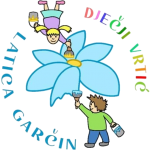 Od 17.01.2022. do 21.01.2022.PONEDELJAK:Doručak: Kruh, pileća prsa, mlijekoUžina I: VoćeRučak: Juha od povrća, rižoto s puretinom, cikla salataUžina II: VoćeUTORAK:Doručak: Kruh, čokoladni namaz/linolada, mlijekoUžina I: VoćeRučak: Pileći paprikaš, zelena salataUžina II: PudingSRIJEDA:Doručak: Palenta, jogurt/mlijekoUžina: VoćeRučak: Juha od junetine, kuhana junetina, umak od rajčice, pire krumpirUžina II: Voćni jogurtČETVRTAK:Doručak: Kruh, sirni namaz od šunke, mlijekoUžina I: VoćeRučak: Varivo od leće, korjenastog povrća sa svinjetinomUžina II: Čajni keksiPETAK:Doručak: Kruh, maslac, marmelada, čajUžina I: VoćeRučak: Kupus flekice, faširkeUžina II: Savijača s višnjama